Сумська міська радаVIІ СКЛИКАННЯ         СЕСІЯРІШЕННЯвід                       2019 року №            -МРм. СумиРозглянувши звернення громадянки, надані документи, відповідно до протоколу засідання постійної комісії з питань архітектури, містобудування, регулювання земельних відносин, природокористування та екології Сумської міської ради від 18.04.2019 № 151, статей 12, 40, 79-1, 118, 121, 122 Земельного кодексу України, статті 50 Закону України «Про землеустрій», керуючись пунктом 34 частини першої статті 26 Закону України «Про місцеве самоврядування в Україні», Сумська міська рада ВИРІШИЛА:	Відмовити в наданні дозволу на розроблення проекту землеустрою щодо відведення земельної ділянки у власність Кузяковій Валентині Олексіївні  за адресою:                       м. Суми, вул. Заливна, біля буд. № 27 орієнтовною площею 0,0030 га для будівництва індивідуальних гаражів у зв’язку з невідповідністю місця розташування земельної ділянки вимогам Плану зонування території міста Суми, затвердженого рішенням Сумської міської ради від 06.03.2013 № 2180-МР, згідно з яким бажана для отримання у власність земельна ділянка знаходиться в зоні змішаної багатоквартирної житлової та громадської забудови Ж-3, Ж-4, де розміщення індивідуальних гаражів не передбачено, а також вимогам Державних будівельних норм ДБН Б.2.2-12:2018 «Планування і забудова територій», затверджених наказом Міністерства регіонального розвитку, будівництва та житлово-комунального господарства України від 23.04.2018 № 100, згідно з якими розміщення боксових гаражів на території житлових кварталів, мікрорайонів багатоквартирної житлової забудови не допускається.Сумський міський голова                                                                    О.М. ЛисенкоВиконавець: Михайлик Т.О.Ініціатор розгляду питання –– постійна комісія з питань архітектури, містобудування, регулювання земельних відносин, природокористування та екології Сумської міської ради Проект рішення підготовлено департаментом забезпечення ресурсних платежів Сумської міської радиДоповідач – департамент забезпечення ресурсних платежів Сумської міської ради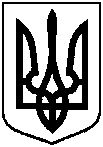 Проектоприлюднено «__»_________2019 р.Про відмову в наданні дозволу Кузяковій Валентині Олексіївні на розроблення проекту землеустрою щодо відведення земельної ділянки                  за адресою: м. Суми,                                                 вул. Заливна, біля буд. № 27